【視訊意見交流會】報名表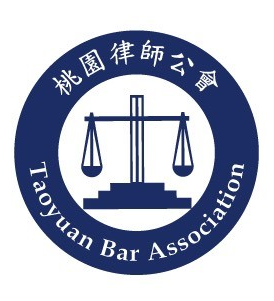 活動日期：109年11月6日(星期五)。報名時段：即日起至10月23日上午10:00點止。行程表：報名表：時間内容12:45就位/會議預備13:00~16:00司儀宣布開會13:00~16:00來賓介紹與致詞13:00~16:00意見交流part113:00~16:00中場休息13:00~16:00意見交流part213:00~16:00研討13:00~16:00閉會致詞13:00~16:00司儀宣布閉會13:00~16:00合影律師姓名手機報名方式先傳真(03)2161632 ，再來電(03)2161631與陳小姐確認。保證金500元繳費資訊銀行：日盛國際商業銀行(815)分行：桃園分行(0059)戶名：社團法人桃園律師公會帳號：109-29453110-818繳費方式一律採匯款方式不收現金臨櫃匯款，匯款人： 轉帳末五碼：